Apstiprināts ar	BJC „Jaunība” direktores 
2015.gada 28.septembra Rīkojumu Nr.88-p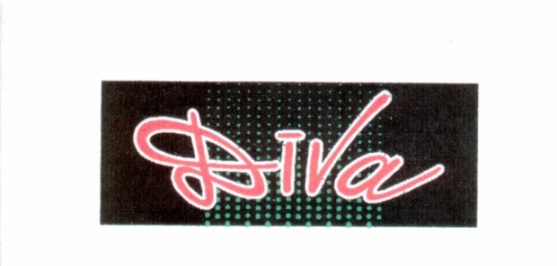 Jauniešu  konkursa “Dīva – 2016”NolikumsVislielākais tradicionālais pasākums, kuru rīko DPSP,  ir šovs – konkurss “Dīva”. 16 gadu pastāvēšanas laikā tas ir kļuvis masveidīgs un populārs. Šovs - konkurss savā programmā parāda jauniešu tieksmi uz skaisto. demonstrējot modernu apģērbu stilus, izsaucot līdzjūtību, skaudību. Tas ir skaistuma un intelekta konkurss. Jaunieši attīstās estētiski, kā arī tas ir pašizpausmes veids. Viens no uzdevumiem ir izveidot skati no dažādu apģērbu stiliem, kas domāti jauniešiem. Pasākuma gaitā notiek iepazīšanās ar konkursa dalībniekiem, viņu prasme demonstrēt tērpus. Jauniešiem ir iespēja parādīt savas intelektuālās spējas, atjautību , asprātību . Konkursa noslēgumā tiek izvēlēts “Dīva 2016”, Vice Dīva, kā arī tiek izvēlēts skatītāju simpātiju pāris. Konkursa mērķis– dot iespēju katram vidusskolēnam parādīt sevi neprofesionālā modeļa lomā,   kā arī veidot skati no dažādu apģērbu stiliem, kas domāti jauniešiem.Konkursa uzdevumi:Personības estētiskā audzināšana.Skaistuma un šarma jūtu attīstīšana.Jauniešu erudīcijas un asprātības izpausmes  veicināšana.Attīstīt jauniešu spējas kontaktēties ar vienaudžiem.Attīstīt jauniešu spējas izjust mūzikas ritmu un brīvi justies uz skatuves.Konkursa noteikumi un kārtība:Katra skola piedāvā konkursam 2 pārus (divi zēni un divas meitenes ).Atlases posms dalībniekiem notiks 2016.g.12.februārī plkst. 16:00 (līdzi ņemt fotogrāfiju, pasi, meitenēm augstpapēžu kurpes).Fināls notiks 2016. gada 14. maijā plkst. 17: 00 KSPKonkursa finālam tiks izvēlētas 8 meitenes un 8 zēniKonkursa sagatavošanas laikā tiks organizēts darbs ar profesionāļiem: frizieriem, vizāžistiem, psihologu, defilē pasniedzējiem, horeogrāfiemJaunieši iegūs jaunas prasmes un pieredzi sevis „pasniegšanā”, kas dos iespēju būt pārliecinātākiem par savām prasmēm un spējām, tiks papildinātas komunikāciju prasmes, kā arī viņi iepazīsies ar jauniem biedriem un vairāku profesiju pārstāvjiem.
Dalībnieki:  jaunieši no 16 līdz 20 gadiemPasākuma  laikā dalībnieki var tikt fotografēti, un fotogrāfijas var tikt publiskotas. Pieteikties konkursam līdz 27. janvārim Daugavpils pilsētas skolēnu un studentu parlaments, e-mail: dpsp@tvnet.lv,  t.(+371)65437370Daugavpils pilsētas skolēnu un studentu parlamenta koordinatore: 			Tatjana SmirnovaDaugavpils pilsētas skolēnu un studentu parlamenta prezidente:			Katrīna ZinčenkoDaugavpils pilsētas skolēnu un studentu parlamenta kultūrmasu pasākumu vadītāja: 							Rita PožarskaDaugavpils pilsētas skolēnu un studentu parlamenta sekretāre:			Marta Rjabčenko